  5   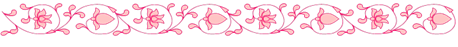 I этап, 1 кварталОпределение последовательности неречевых звуков.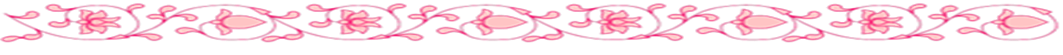 1.     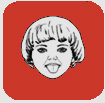 1.Игра «Обезьянки» (каждое упражнение выполнять 5 раз).- «Лягушка»       - «Заборчик»         - «Бегемотики»2.     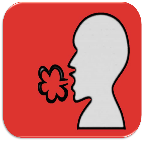 2.Дыхательная гимнастика «Воздушный шарик». 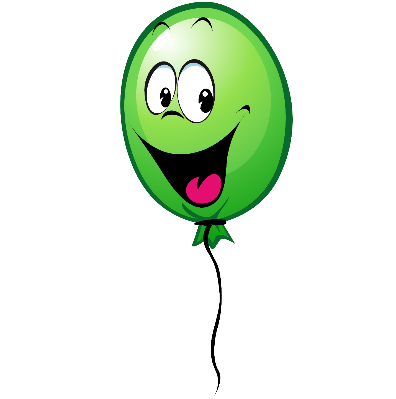 Взрослый дует на воздушный шарик так, чтобы тот высоко поднялся. - Теперь ты подуй на шарик так, чтобы он высоко-высоко полетел. (Ребенок дует самостоятельно).3. 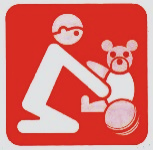 3.Игра «Взять шарик». Взрослый надувает шар, завязывает его и протягивает ребёнку: «На, возьми!». 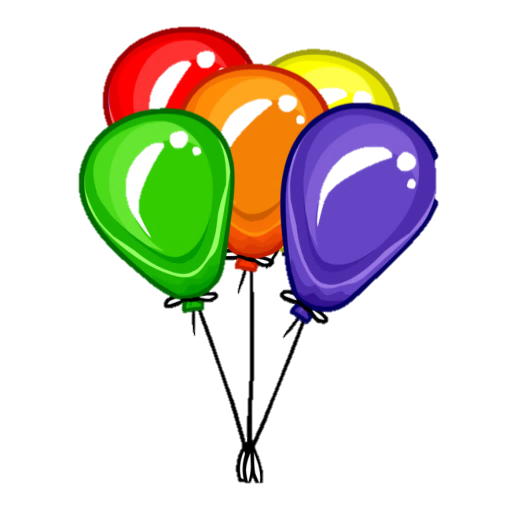 Когда ребёнок немного подержит шар, взрослый просит: «Дай мне.»  Показывает, как шар летает, и снова отдаёт его ребёнку: «Возьми шарик.»  При этом выражает радость, удовольствие от игры: «Какой красивый!», «Как летает!», оживлённо хлопает в ладоши.   5   I этап, 1 квартал   5   I этап, 1 квартал4.       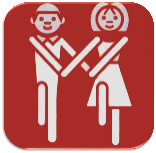 4.Упражнение «Дать». Выполняется под мелодию с ритмичным рисунком. Взрослый пропевает, показывая движения (делай, как я), ребенок повторяет движения.5.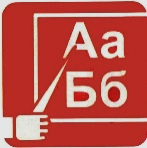 5. Игра «Что сначала, что потом». Это барабан, дудочка, бубен. (Взрослый играет последовательно на трех инструментах.) - Теперь ты играй, как я. (Ребёнок повторяет игру с музыкальными игрушками в нужной последовательности.) 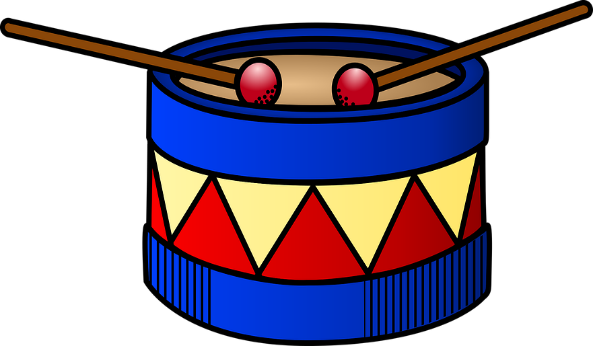 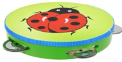 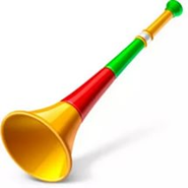 6.   6.Игра «Кто это?» - Давай с тобой поиграем!  Перед ребёнком фотографии детей из группы детского сада, фото педагогов. Взрослый всех называет. Вопросы и задания: - Покажи, где Паша, Тётя Таня, где ты. - Кто это? - Я! (Взрослый показывает пальчиком ребёнка на него самого). - Кто это? - (Взрослый показывает пальчиком на себя).